XIIIth CAA AFRICA U20 CHAMPIONSHIPS 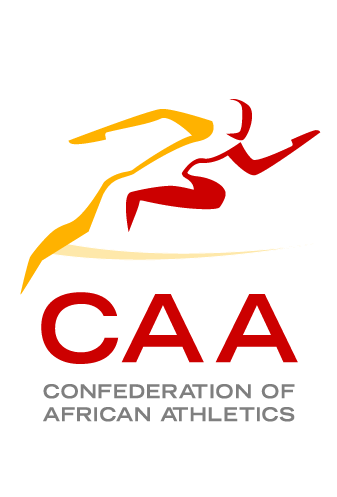 TLEMCEN (ALGERIA) / 12-15 MAY 2017TECHNICAL REGULATIONSThe XIIIth CAA Africa U20 championships will take place from 12 to 15 May 2017 in Tlemcen in Algeria according to the program below:Program of EventsHommes100m–200m–400m–800m–1500m–5000m–10000m-110m Hurdles – 400m Hurdles –3000m S/C–10.000 m Walk–4 x –4 x 400 -Decathlon–High jump–Pole vault – Long jump–Triple jump- shot put–Discus–hammer–Javelin.         Femmes100m–200m–400m–800m–1500m–3000m–5000m– 100m Hurdles – 400m Hurdles –  S/C–10.000 m Walk–4 x –4 x 400 -Heptathlon–High jump–Pole vault – Long jump–Triple jump- shot put–Discus–hammer–Javelin.         Age categoriesThis competition is open to athletes U20 (men and women), athletes aged 18 or 19 years, meaning athletes born in 1998 or 1999. Athletes U18An athlete aged 17 years (born in 2000) may compete in any event.However, the maximum number of events in which an athlete may participate, is two (02) individual events and one (1) relay. If the two individual events are races, only one can exceed 200 m.The passport shall be the reference document to control the athlete’s age, a photocopy of which shall be made for the CAA. Entries3-1- entry rules In accordance with the rules of the African championships, each member Federation is allowed to enter in each event:Either one (01) athlete even if  he / she has not performed the entry standardOr two (02) or three (03) Athletes who have achieved the entry standards.The entry standards are annexed.Each delegation shall be accompanied in accordance with the annexed ratio of officials.3-2- Entry periodsPreliminary entriesThis form will indicate the agreement in principle that the member country will be participating in the championships.The preliminary entry form should include the following information:Number of athletes per eventNumber of officials accompanying the teamThe deadline of the preliminary entries is fixed on Monday 13 February 2017Final entriesThe final entry form duly completed will be sent with:The event, the athlete’s full name, the date of birth and the performance of the athlete.Full name of the accompanying officialsThe list of national records (U20 men and women if existing)The deadline to submit the final entry for all events is Monday 17 April 2017 at midnight (local time of Algeria)All entry forms (preliminary and final) are to be sent to the organizing committee and copied to the CAA. Final confirmation of entriesThe heads of delegations must confirm the competitors’ name already entered in the championships, who will finally take part in the events. This final confirmation must be notified on the eve of the technical meeting and will take in account the daily confirmation of the first competition day.For the second, third and forth days, the daily confirmation shall be communicated on the eve of each event before 12 o’ clock at the TIC (Technical Information Center).The final confirmation forms will be distributed to each delegation upon arrival in Algeria or will be available at the TIC.Technical Information4-1- The Technical Information Center (TIC)The main role of the Technical Information Center is to establish a better link between each delegation, the technical secretary, the local organizing committee and the Technical Delegate.The center will be opened on Thursday 11 May from 9:00 AM to 8: 00 PM and will be in operation every day until the end of the championships.Besides, the TIC will be responsible for the following:         Notification of the start lists concerning heats, series and final         Registration of confirmation         Appeals to the jury of appeal        Request for doping control and viewing of photo finish        Urgent technical matters to and from the Technical Delegate        ResultsThe Technical MeetingThe technical meeting will be held on Thursday 11 May 2017. Two (02) representatives maximum per delegation will be allowed to attend this meeting. The exact place and the time of the meeting will be announced to the delegation as soon as their arrival in Tlemcen.The following people will take part in the technical meeting:The Representative of the National FederationThe Representative of the CAATwo (02) Representatives  from each delegationThe Technical DelegateThe Representatives of the organizing committeeLeading technical officialsMembers of the jury of appealDoping DelegateMedical DelegateArea Technical Officials (ATOs)The agenda of the technical meting shall be the following:Welcome address by the President of the National Federation Speech by CAA President or his RepresentativeIntroduction of the Delegates and Leading Officials of the competitionFinal timetableHeats, Rounds and qualificationsEquipment- Walking Events- Combined Events and chest numeralsMovement of the bars for vertical jumpsTraining and warm up areasProtestsProcedure for anti-doping controlAnswers to written questionsAny other question Site VisitImmediately after the Technical Meeting, a visit of the main stadium, warming up areas and other installations will be organized. In order to facilitate this visit, it is advised that delegations be represented by two (02) members only.Competition Rules5-1- Qualification procedureWhen the final confirmation lists are given, the starts lists will be established according to Rules 166.1 to 166.6 of IAAF.In case a preliminary round is cancelled due to a small number of participants, all delegation will be informed as soon as possible.The qualification procedure will be determined by the Technical Delegate according to IAAF Rules and will be communicated afterwards to the Delegations in the Technical Meeting.5-2- UniformThe competitors must wear uniform approved by their respective federation. The victory ceremony is also part of the competition.In order to ensure respect of the Rules by the competitors, each head of Delegation is requested to show a complete official uniform to the Technical Information Center. Photographs of the official uniform will be submitted to the call room officials, in order to help the control of each competitor closing, shoes and bibs as per IAAF Rule 143.5-3- Bibs of the competitionAfter the technical meeting, delegations will receive two (02) bibs per athlete, which must be worn, one on the back, one on the breast.For the high jump and pole vault, athletes are allowed to wear only one bib, either on the breast or on the back.For track events, all competitors will receive at the call room two extra small numbers identifying the draw; the extra numbers will be fixed on each side of the shorts or hips.In the relays, country code bibs will be attributed to athletes, who must fix them on the chest and the individual numbers must be fixed on the chest.It is forbidden to cut, punch or fold the bibs which must be worn as they were issued.5-4- Check MarkersIn field events, athletes must use the markers supplied by the organizing committee.In relays, teams will be provided in the call room, with check- marks which will have to be used as per the IAAF Rules. No other check-marks can be used. It is also forbidden to cut the tapes.5-5- Throwing events Implements   List of Implements  Technical Delegates will establish together with the local organizing committee, an official list of the implements which will be provided to the athletes in sufficient number, in order to meet the needs on the competitions sites, warming-up and training areas.   Personal Implements Personal implements will be authorized provided that they are certified, they are not on the official list and that they have been verified according to the Technical delegate’s instructions.These implements should be allowed to be used by the other competitors until the end of the concerning competition. 5-6- Vaulting poles Pole bags must be clearly marked with the athlete’s name and bib number.All the poles will be transported from the airport to the stadium where they will be kept until the competition day.Before the different competitions the poles will be at the competition area where they will be checked.5-7- Call room    Athletes must present themselves at the call room according to the scheduled time. All delegations must ensure that their athletes are aware of the check in time for entry to the call room as follow: Once in the call room, athletes will be identified with their accreditation cards and their competitor’s numbers. After identification, the following checks will be done:Competition numbers bib.Uniform clothing of the competitionAdvertising on clothing, bags, in compliance with IAAF Rules.The officially approved uniform clothing for the competition is the only one allowed to be worn. Except for the manufacturer’s logo, no advertisement is allowed to be seen on the official clothing according to specifications mentioned at the IAAF.5-8- Combined Events Athletes entered in Combined Events must report in person and alone at the call room at the scheduled time.Delay for reporting at the call room may lead to the exclusion of the athlete from participation in the event as well as the other events of the competition.Access to the call room is strictly forbidden to all officials (VIP, head of delegation, team Representatives, coaches and media).A rest room will be available for athletes to rest and wait for the start of the following events.Although athletes are not obliged to stay in the rest room between events, this room will be the call room for the following event. The athletes must return to the rest room before the start of each following event in order to be checked again.For the second and subsequent events, the athletes will have to regroup at the call room, where they will be accompanied by an official.The rest room is reserved to the athletes. However, appointed official delegates will have a right of access to meet their athletes.5-9- No authorized items: It will be also verified that other items such as bags, bottles do not display prohibited advertisement.It is forbidden to bring electronic appliances such as radios- walkman- mobile phones etc. are not allowed in the competition areas.These will be identified and stored at the call room and retrieved after the event at the call room.After verification by the officials, athletes will head to the waiting area of the call room where they will receive final instructions before being accompanied to the event place.5-10- Protest and appealProtest will be dealt with as provided by IAAF Rules 146.Protest concerning the result or the conduct of the event shall be made within thirty minutes (30) following the official announcement of the result of the event.Any protest, shall in the first instance be made orally to the Referee, either by the athlete himself or by someone acting on his behalf. The Referee may decide on the protest or may refer the matter to the jury of appeal. If the Referee makes a decision, there shall be a right of appeal to the jury.An appeal to the jury of appeal must be made in writing on the appeal form which will be available at the T.I.C, and it must be signed by a responsible official on behalf of the athlete and shall be accompanied by a deposit of 100 US $ (or the equivalent in local currency), which will be forfeited if the protest is not upheld.An appeal to the jury shall be made thirty (30) minutes within the decision of the RefereeEventEvent1st call2nd callEntry call roomExitCall roomEntryTo arenaTrack Events45  35301510Hurdles and Relay50 40352015Field Events65 55503530High jump75 65604540Pole vault95 85806560